I have imported CI from ITCM by pdm_discimp commandThis is MDR Configuration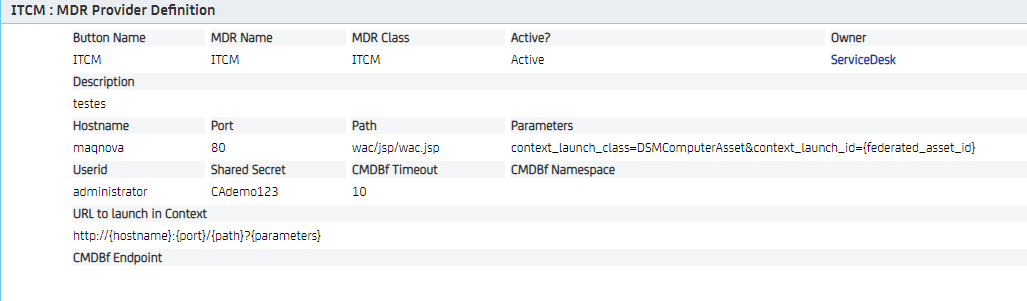 Some queries from mdb database: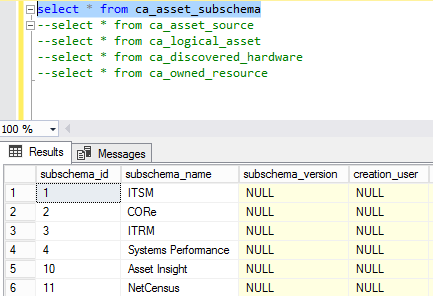 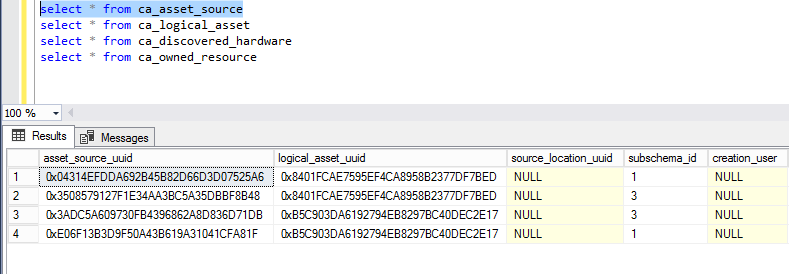 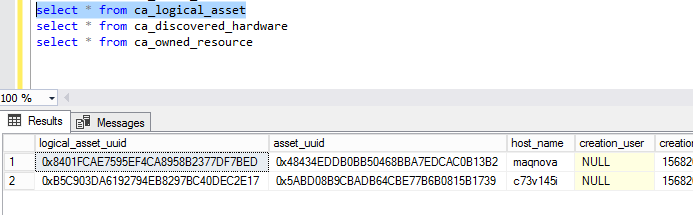 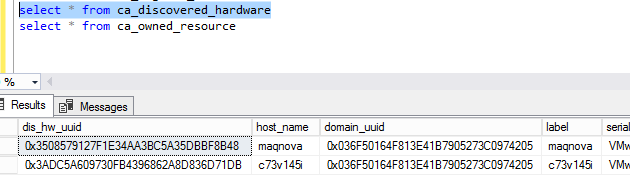 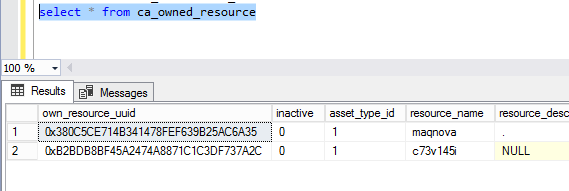 But to MDR button I have to fill Federated CI Mapping 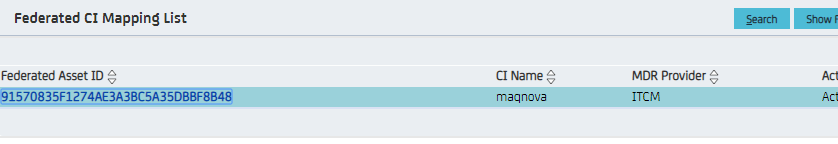 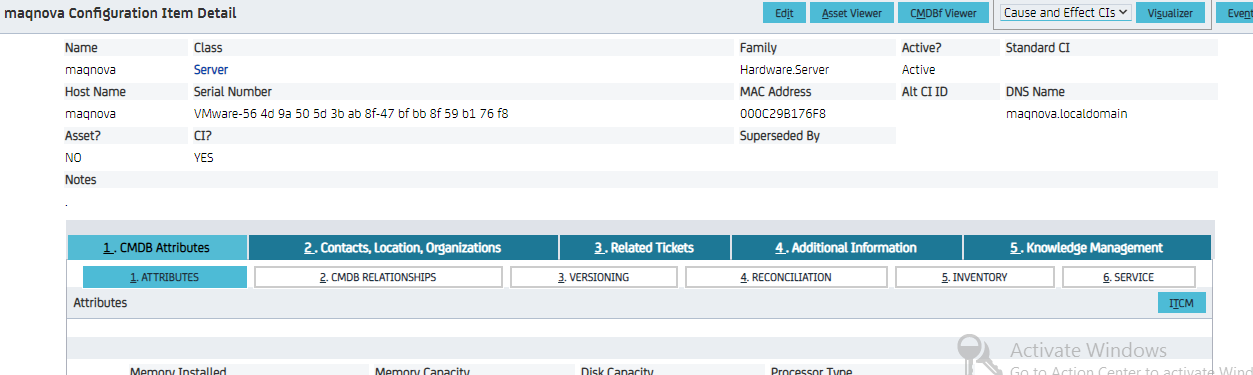 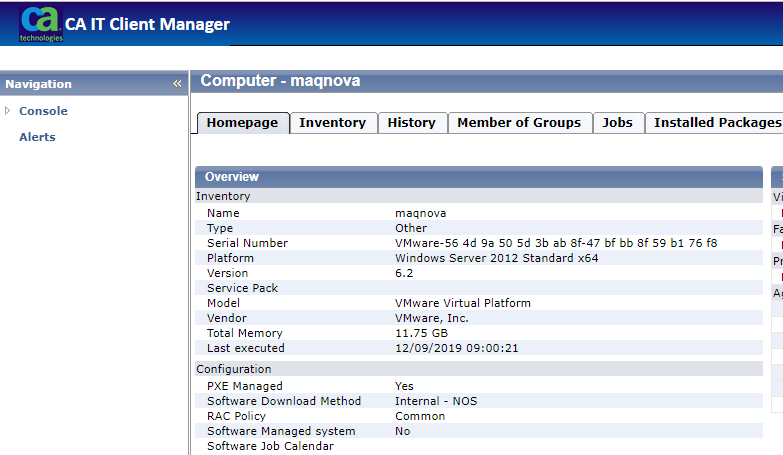 If I don’t fill the Federated CI Mapping I have this screen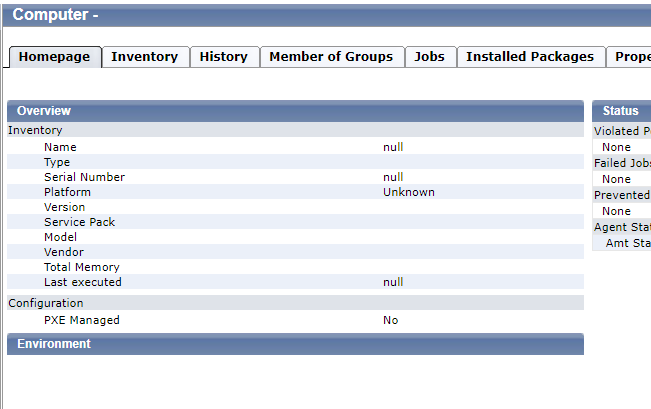 But to find out the correct uuid I have to capturing the url I don´t know which table stores this information